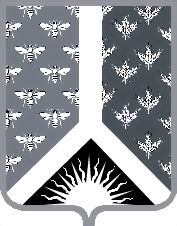 СОВЕТ НАРОДНЫХ ДЕПУТАТОВ НОВОКУЗНЕЦКОГО МУНИЦИПАЛЬНОГО РАЙОНАР Е Ш Е Н И Еот 25 июня 2015 года № 115-МНПАО внесении изменений в приложение № 2 к решению Совета народных депутатов Новокузнецкого муниципального района от 17.03.2015 № 102-МНПА «О порядке предоставления сведений о доходах, расходах, об имуществе и обязательствах имущественного характера лицами, включенными в перечни, установленные нормативными правовыми актами Новокузнецкого муниципального района»Принято Советом народных депутатовНовокузнецкого муниципального района23 июня 2015 года1. Внести изменения в приложение № 2 к решению Совета народных депутатов Новокузнецкого муниципального района от 17.03.2015 № 102-МНПА «О порядке предоставления сведений о доходах, расходах, об имуществе и обязательствах имущественного характера лицами, включенными в перечни, установленные нормативными правовыми актами Новокузнецкого муниципального района»  изложив пункт 13 в следующей редакции:«13. Представленные сведения о доходах, расходах, об имуществе и обязательствах имущественного характера лиц, замещающих  должности муниципальной службы, соответствующие высшей группе должностей государственной гражданской службы Кемеровской области категории «руководители», а также сведения о доходах, расходах, об имуществе и обязательствах имущественного характера их супруг (супругов) и несовершеннолетних детей размещаются в информационно-телекоммуникационной сети «Интернет» и предоставляются общероссийским средствам массовой информации для опубликования по их запросам в порядке, установленном Указом Президента РФ от 08.07.2013 года № 613 «Вопросы противодействия коррупции».».2. Настоящее Решение вступает в силу со дня, следующего за днем его официального опубликования.Председатель Совета народных депутатов Новокузнецкого муниципального района                                                                      Е. В. Зеленская  Глава Новокузнецкого муниципального района                                                                      Е. А. Манузин